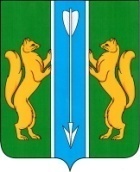 РОССИЙСКАЯ ФЕДЕРАЦИЯВЕРХНЕПАШИНСКИЙ СЕЛЬСКИЙ СОВЕТ ДЕПУТАТОВ ЕНИСЕЙСКОГО РАЙОНАКРАСНОЯРСКОГО КРАЯРЕШЕНИЕ18 .04.2024г.                              с. Верхнепашино                                 № 56-140р	О внесении изменений в решение Верхнепашинского сельского Совета депутатов от 28.01.2013 г.№ 2-4р «Об утверждении положения об оплате труда выборных должностных лиц, осуществляющих свои полномочия на постоянной основе, и муниципальных служащих и об утверждении положения о премировании и выплате материальной помощи муниципальным служащим администрации Верхнепашинского сельсовета Енисейского района Красноярского края».В целях приведения нормативных правовых актов в соответствие с действующим законодательством Российской Федерации, руководствуясь постановлением Совета администрации Красноярского края от 29.12.2007 г. № 512-п «О нормативах формирования расходов на оплату труда депутатов, выборных должностных лиц местного самоуправления, осуществляющих свои полномочия на постоянной основе, лиц, замещающих иные муниципальные должности, и муниципальных служащих», ст. 30 Устава Верхнепашинского сельсовета, Верхнепашинский сельский Совет депутатов РЕШИЛ:1. Внести в решение Верхнепашинского сельского Совета депутатов от 28.01.2013 года № 2-4р «Об утверждении положения об оплате труда выборных должностных лиц, осуществляющих свои полномочия на постоянной основе, и муниципальных служащих и об утверждении положения о премировании и выплате материальной помощи муниципальным служащим администрации Верхнепашинского сельсовета Енисейского района Красноярского края» (далее Решение) следующие изменения:1.1.  Раздел 2 Приложения  № 1  к Решению дополнить пунктом 4 изложив его в  следующей редакции: «4.  В месяце, в котором выборным должностным лицам начисления производятся исходя из средней заработной платы, определенной в соответствии с нормативными правовыми актами Российской Федерации, и выплачиваемые за счет фонда оплаты труда, за исключением пособий по временной нетрудоспособности, предельные размеры ежемесячного денежного поощрения, определенные в соответствии с настоящим разделом, увеличиваются на размер, рассчитываемый по формуле:ЕДПув = Отп x Кув - Отп, (1)где:ЕДПув - размер увеличения ежемесячного денежного поощрения, рассчитанный с учетом районного коэффициента, процентной надбавки к заработной плате за стаж работы в районах Крайнего Севера и приравненных к ним местностях и иных местностях края с особыми климатическими условиями, руб.;Отп - размер начисленных выплат, исчисляемых исходя из средней заработной платы, определенной в соответствии с нормативными правовыми актами Российской Федерации, и выплачиваемых за счет фонда оплаты труда, за исключением пособий по временной нетрудоспособности, руб.;Кув - коэффициент увеличения ежемесячного денежного поощрения.Кув рассчитывается в случае, если при определении среднего дневного заработка учитываются периоды, предшествующие 1 января 2024 года.Кув = (ОТ1 + (3000 руб. x Кмес x Крк) + ОТ2) / (ОТ1 + ОТ2), (2)где:ОТ1 - выплаты, фактически начисленные выборным должностным лицам, учитываемые при определении среднего дневного заработка в соответствии с нормативными правовыми актами Российской Федерации, за период до 1 января 2024 года, руб.;ОТ2 - выплаты, фактически начисленные выборным должностным лицам, учитываемые при определении среднего дневного заработка в соответствии с нормативными правовыми актами Российской Федерации, за период с 1 января 2024 года, руб.;Кмес - количество месяцев, учитываемых при определении среднего дневного заработка в соответствии с нормативными правовыми актами Российской Федерации, за период до 1 января 2024 года;Крк - районный коэффициент, процентная надбавка к заработной плате за стаж работы в районах Крайнего Севера и приравненных к ним местностях и иных местностях края с особыми климатическими условиями.»1.2.  Раздел 3  Приложения № 1  к Решению дополнить пунктом 4 изложив его в  следующей редакции: «4. В месяце, в котором муниципальному служащему начисления производятся исходя из средней заработной платы, определенной в соответствии с нормативными правовыми актами Российской Федерации, и выплачиваемые за счет фонда оплаты труда, за исключением пособий по временной нетрудоспособности, предельные размеры ежемесячного денежного поощрения, определенные в соответствии с настоящим разделом, увеличиваются на размер, рассчитываемый по формуле:ЕДПув = Отп x Кув - Отп, (1)где:ЕДПув - размер увеличения ежемесячного денежного поощрения, рассчитанный с учетом районного коэффициента, процентной надбавки к заработной плате за стаж работы в районах Крайнего Севера и приравненных к ним местностях и иных местностях края с особыми климатическими условиями, руб.;Отп - размер начисленных выплат, исчисляемых исходя из средней заработной платы, определенной в соответствии с нормативными правовыми актами Российской Федерации, и выплачиваемых за счет фонда оплаты труда, за исключением пособий по временной нетрудоспособности, руб.;Кув - коэффициент увеличения ежемесячного денежного поощрения.Кув рассчитывается в случае, если при определении среднего дневного заработка учитываются периоды, предшествующие 1 января 2024 года.Кув = (ОТ1 + (3000 руб. x Кмес x Крк) + ОТ2) / (ОТ1 + ОТ2), (2)где:ОТ1 - выплаты, фактически начисленные муниципальным служащим, учитываемые при определении среднего дневного заработка в соответствии с нормативными правовыми актами Российской Федерации, за период до 1 января 2024 года, руб.;ОТ2 - выплаты, фактически начисленные муниципальным служащим, учитываемые при определении среднего дневного заработка в соответствии с нормативными правовыми актами Российской Федерации, за период с 1 января 2024 года, руб.;Кмес - количество месяцев, учитываемых при определении среднего дневного заработка в соответствии с нормативными правовыми актами Российской Федерации, за период до 1 января 2024 года;Крк - районный коэффициент, процентная надбавка к заработной плате за стаж работы в районах Крайнего Севера и приравненных к ним местностях и иных местностях края с особыми климатическими условиями.»2. Контроль за исполнением настоящего решения возложить на постоянную депутатскую комиссию по финансам, бюджету, налоговой, экономической политике и собственности (Демидова М.В.).3. Решение вступает в силу со дня, следующего за днем его официального опубликования в местном печатном издании и распространяется на правоотношения возникшие с 1 января 2024 года.Председатель Верхнепашинскогосельского Совета депутатов__________________М.В. ДемидоваГлава  Верхнепашинскогосельсовета                                                                                 ____________________Е.И. Чапига